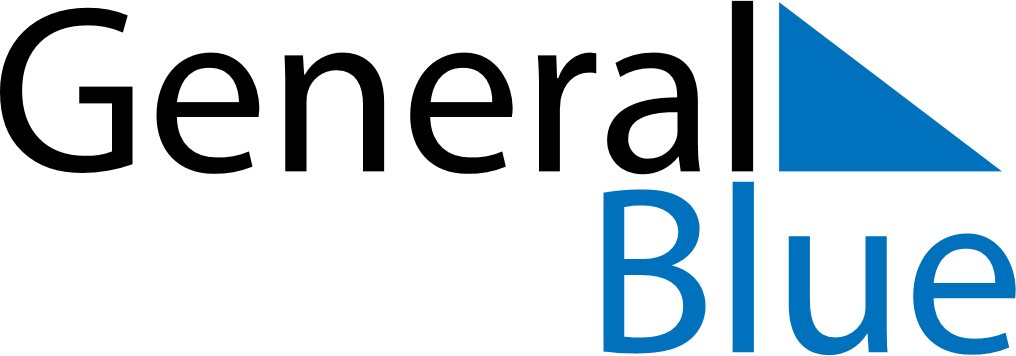 June 2024June 2024June 2024June 2024June 2024June 2024June 2024Safety Bay, Western Australia, AustraliaSafety Bay, Western Australia, AustraliaSafety Bay, Western Australia, AustraliaSafety Bay, Western Australia, AustraliaSafety Bay, Western Australia, AustraliaSafety Bay, Western Australia, AustraliaSafety Bay, Western Australia, AustraliaSundayMondayMondayTuesdayWednesdayThursdayFridaySaturday1Sunrise: 7:09 AMSunset: 5:19 PMDaylight: 10 hours and 9 minutes.23345678Sunrise: 7:10 AMSunset: 5:19 PMDaylight: 10 hours and 9 minutes.Sunrise: 7:11 AMSunset: 5:19 PMDaylight: 10 hours and 8 minutes.Sunrise: 7:11 AMSunset: 5:19 PMDaylight: 10 hours and 8 minutes.Sunrise: 7:11 AMSunset: 5:19 PMDaylight: 10 hours and 7 minutes.Sunrise: 7:12 AMSunset: 5:19 PMDaylight: 10 hours and 6 minutes.Sunrise: 7:12 AMSunset: 5:18 PMDaylight: 10 hours and 6 minutes.Sunrise: 7:13 AMSunset: 5:18 PMDaylight: 10 hours and 5 minutes.Sunrise: 7:13 AMSunset: 5:18 PMDaylight: 10 hours and 5 minutes.910101112131415Sunrise: 7:14 AMSunset: 5:18 PMDaylight: 10 hours and 4 minutes.Sunrise: 7:14 AMSunset: 5:18 PMDaylight: 10 hours and 4 minutes.Sunrise: 7:14 AMSunset: 5:18 PMDaylight: 10 hours and 4 minutes.Sunrise: 7:14 AMSunset: 5:18 PMDaylight: 10 hours and 3 minutes.Sunrise: 7:15 AMSunset: 5:18 PMDaylight: 10 hours and 3 minutes.Sunrise: 7:15 AMSunset: 5:18 PMDaylight: 10 hours and 2 minutes.Sunrise: 7:16 AMSunset: 5:18 PMDaylight: 10 hours and 2 minutes.Sunrise: 7:16 AMSunset: 5:18 PMDaylight: 10 hours and 2 minutes.1617171819202122Sunrise: 7:16 AMSunset: 5:18 PMDaylight: 10 hours and 2 minutes.Sunrise: 7:17 AMSunset: 5:18 PMDaylight: 10 hours and 1 minute.Sunrise: 7:17 AMSunset: 5:18 PMDaylight: 10 hours and 1 minute.Sunrise: 7:17 AMSunset: 5:19 PMDaylight: 10 hours and 1 minute.Sunrise: 7:17 AMSunset: 5:19 PMDaylight: 10 hours and 1 minute.Sunrise: 7:17 AMSunset: 5:19 PMDaylight: 10 hours and 1 minute.Sunrise: 7:18 AMSunset: 5:19 PMDaylight: 10 hours and 1 minute.Sunrise: 7:18 AMSunset: 5:19 PMDaylight: 10 hours and 1 minute.2324242526272829Sunrise: 7:18 AMSunset: 5:20 PMDaylight: 10 hours and 1 minute.Sunrise: 7:18 AMSunset: 5:20 PMDaylight: 10 hours and 1 minute.Sunrise: 7:18 AMSunset: 5:20 PMDaylight: 10 hours and 1 minute.Sunrise: 7:18 AMSunset: 5:20 PMDaylight: 10 hours and 1 minute.Sunrise: 7:18 AMSunset: 5:21 PMDaylight: 10 hours and 2 minutes.Sunrise: 7:18 AMSunset: 5:21 PMDaylight: 10 hours and 2 minutes.Sunrise: 7:18 AMSunset: 5:21 PMDaylight: 10 hours and 2 minutes.Sunrise: 7:19 AMSunset: 5:22 PMDaylight: 10 hours and 3 minutes.30Sunrise: 7:19 AMSunset: 5:22 PMDaylight: 10 hours and 3 minutes.